Take Your Love With MeSophie Madeleine (2009)INTRO: / 1 2 / 1 2 /[F]/[F]/[Adim]/[Adim]/[Bb]/[Bbm]/[F]/[F]Oh I could [F] navigate the ocean in a [Adim] home-made boatAnd [Gm] fly across the desert on a [Bb] ten pound noteI could [F] do most any-[A7]thing if every-[Dm]where I [F7] goI could [Bb] take your [Bbm] love with [F] me [F]Oh I could [F] tame the wildest animals with [Adim] just one stareI’d [Gm] even take my chances with a [Bb] polar bearI could [F] be in mortal [A7] danger but I [Dm] wouldn’t [F7] careIf I could [Bb] take your [Bbm] love with [F] me [F]BRIDGE:And so you [Bb] made… me a [F] promise [F]That you would [Bb] always… be a-[F]round [F]And you would [Ddim] stay… true and [F] honest [F]Because I [Dm] need you in my pocket, in my [Bb] heart, and in my headSo I just [G] had to find a way to take you [C] everywhere I /[C] went [Cdim]/[C][Cdim]/[C]And so you’ve [F] bought a ukulele with a [Adim] message insideThat I should [Gm] always have it with me, never [Bb] leave it behindAnd now [F] everywhere I [A7] play it I will [Dm] keep you in [F7] mindSo I can [Bb] take your [Bbm] love with [F] me [F]And I can [Bb] take your [Bbm] love with [F] me [F]And I can [Bb] take your [Bbm] love with [F] me [F]  [C]  [F] 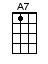 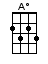 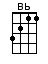 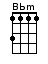 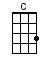 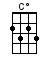 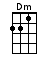 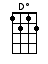 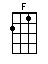 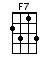 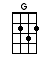 www.bytownukulele.ca